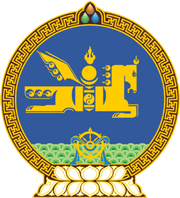 МОНГОЛ УЛСЫН ХУУЛЬ2022 оны 11 сарын 11 өдөр                                                                  Төрийн ордон, Улаанбаатар хот   ГЭР БҮЛИЙН ХҮЧИРХИЙЛЭЛТЭЙ   ТЭМЦЭХ ТУХАЙ ХУУЛИЙН ЗАРИМ   ХЭСЭГ ХҮЧИНГҮЙ БОЛСОНД   ТООЦОХ ТУХАЙ	1 дүгээр зүйл.Гэр бүлийн хүчирхийлэлтэй тэмцэх тухай хуулийн 45 дугаар зүйлийн 45.2 дахь хэсгийг хүчингүй болсонд тооцсугай. 	2 дугаар зүйл.Энэ хуулийг 2023 оны 01 дүгээр сарын 01-ний өдрөөс эхлэн дагаж мөрдөнө.		МОНГОЛ УЛСЫН 		ИХ ХУРЛЫН ДАРГА 				Г.ЗАНДАНШАТАР